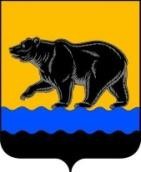 Администрация города НефтеюганскаДЕПАРТАМЕНТ ОБРАЗОВАНИЯ И МОЛОДЁЖНОЙ ПОЛИТИКИ АДМИНИСТРАЦИИ ГОРОДА НЕФТЕЮГАНСКАПРИКАЗг. НефтеюганскОб утверждении состава предметного жюри и графиков их работы в период проведения муниципального этапа всероссийской олимпиады школьников в городе Нефтеюганске в 2015-2016 учебном годуВ соответствии с пунктами 45, 48, 49 Порядка проведения всероссийской олимпиады школьников, утверждённым приказом Министерства образования и науки Российской Федерации от 18.11.2013 №1252 (с изменениями от 17 марта 2015 года № 249), письма Департамента образования и молодёжной политики Ханты-Мансийского автономного округа-Югры от 23.10.2015 №10-Исх-10961 «О направлении требований», приказов департамента образования и молодёжной политики администрации города Нефтеюганска от 26.10.2015 № 572-п «Об утверждении положения о проведении муниципального этапа всероссийской олимпиады школьников в городе Нефтеюганске в 2015-2016 учебном году», от 08.10.2015 № 527-п «О проведении муниципального этапа всероссийской олимпиады школьников в городе Нефтеюганске в 2015-2016 учебном году» (с изменениями от 23.10.2015 № 571-п), приказываю:1.Утвердить:.График проведения муниципального этапа всероссийской олимпиады в 2015-2016 учебном году на территории города Нефтеюганска (далее –  Олимпиада) согласно приложению 1..Состав жюри Олимпиады согласно приложению 2..График работы председателей и членов жюри Олимпиады согласно приложению 3..График работы организаторов в аудитории и дежурных на Олимпиаде согласно приложению 4.2.Руководителям муниципальных бюджетных общеобразовательных организаций  «Средняя  общеобразовательная  школа  №  1»  (И.В.    Славинская),«Средняя  общеобразовательная  школа  №  2  им.  А.И.  Исаевой»  (И.А. Линник),«Средняя общеобразовательная школа № 3» (Е.М. Дадыкина), «Средняя общеобразовательная кадетская школа № 4» (Л.И. Степкина), «Средняя общеобразовательная    школа    №    5    «Многопрофильная»    (В.А. Кошкарева),«Средняя общеобразовательная школа № 6» (Т.Н. Барматина), Средняя общеобразовательная школа № 8» (Е.Н. Рубцова), «Средняя общеобразовательная школа № 9» (И.Е. Сергеева), «Средняя общеобразовательная школа с углубленным изучением отдельных предметов №10» (Ф.Ю. Краснов), «Средняя общеобразовательная школа № 13» (И.В. Канаев), дополнительного образования детей «Центр дополнительного образования» (Л.В. Мартыненко) создать условия для проведения муниципального этапа Олимпиады.3.Руководителям общеобразовательных организаций:.Обеспечить ознакомление участников Олимпиады с графиком проведения муниципального этапа всероссийской олимпиады в 2015-2016 учебном году на территории города Нефтеюганска в однодневный срок с момента получения приказа..Назначить ответственных за обеспечение безопасности учащихся во  время их сопровождения до места проведения Олимпиады и обратно, а также во время нахождения учащихся в пункте проведения Олимпиады в сроки указанные в приложении 1..Обеспечить присутствие учащихся в пункте проведения Олимпиады за 30 минут до начала предметной Олимпиады..Обеспечить присутствие председателей жюри, предметного жюри, организаторов и дежурных в сроки, указанные в приложениях 3,4..Направлять списки организаторов в аудитории и дежурных за 3 дня до проведения предметной олимпиады Алферовой Е.Н. на электронный адрес: AN- Alferova@yandex.ru.4.Контроль за выполнением приказа оставляю за собой.Директор	Т.М. МостовщиковаПриложение 2к	приказу	департамента	образования	и молодёжной политики администрацииг. Нефтеюганскаот «_30_»_10_2015 №_580-п__ Состав предметного жюри Олимпиады: 	30.10.2015	№  	580-п	№предметООфамилияимяотчество1.Английский языкСОШ 5МихельВероникаАмировна2.Английский языкЛицей №1МельниковаНатальяНиколаевна3.Английский языкНПГБабенкоМарияЕвгеньевна4.Английский языкСОШ 1ЛесовцоваДарьяНиколаевна5.Английский языкСОШ 10ЮлдашеваМухаббатхонТурсуновна6.Английский языкСОШ 13КладоваНаталияВитольдовна7.Английский языкСОШ 13МещеряковаНатальяВладимировна8.Английский языкСОШ 14СмоляковаНинаИвановна9.Английский языкСОШ 2КоэмецГалинаАлександровна10.Английский языкСОШ 3МироноваТатьянаАнатольевна11.Английский языкСОШ 5ЧерноваВалентинаАнатольевна12.Английский языкСОШ 5МамашеваАсиятДадашевна13.Английский языкСОШ 5АбдульмановаЛилияРауфовна14.Английский языкСОШ 6КушнареваЛарисаНиколаевна15.Английский языкСОШ 8КомиссароваОльгаЕвгеньевна16.Английский языкСОШ 8СабироваНатальяФёдоровна17.Английский языкСОШ 9КаримоваЗульфияИсламнуровна18.Английский языкСОШ7АминоваЭльвинаАтласовна19.АстрономияСОШ 2ЩегловаОльгаАнатольевна20.АстрономияСОШ 10ОлексюкЛюдмилаИвановна21.АстрономияСОШ 2КоротаеваНатальяВячеславовна22.БиологияСОШ 9КазаковаВикторияАлександровна23.БиологияЛицей №1ТазетдиноваАлевтинаКонстантиновна24.биологияСОКШ 4КузнецоваЛюбовьСтепановна25.БиологияСОШ 1СуртаеваМаринаВалерьевна26.БиологияСОШ 10ЧерниковаТатьянаАнатольевна27.БиологияСОШ 13КонаржевскаяЛилияВикторовна28.БиологияСОШ 14ЧасовскихЕленаАнатольевна29.БиологияСОШ 5КозачокНатальяПетровна30.БиологияСОШ2СавельеваЕленаФедоровна31.БиологияСОШ 3ИванковаЕленаВладимировна32.БиологияСОШ 10ПавленкоОльгаСергеевна33.ГеографияСОШ 13СтепановаНинаКсенофонтовна34.ГеографияЛицей №1БадалянЛюдмилаМихайловна35.географияСОКШ 4ЛеухинаЛюбовьЕвгеньевна36.ГеографияСОШ 1ИсламоваРиммаНиколаевна37.ГеографияСОШ 10КрупинаЭльмираФаваризовна38.ГеографияСОШ 13МальцеваЕленаАндреевна№предметООфамилияимяотчество39.ГеографияСОШ 13БочкареваИяБорисовна40.ГеографияСОШ 14КабироваЕленаВладимировна41.ГеографияСОШ 3КадачиговаЕленаАлександровна42.ГеографияСОШ 5СаломатинаНинаАнатольевна43.ГеографияСОШ 6МаленковаЛилияАнатольевна44.ГеографияСОШ 8ГаниеваРайфаАхтямовна45.ГеографияСОШ 9КононоваИринаАнатольевна46.ГеографияСОШ2МаксемРаисаПетровна47.ГеографияСОШ7ИдрисоваНафисаАхатовна